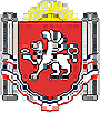 Адміністрація Ботанічного        Администрация Ботанического        Къырым Джумхуриети Раздольноесільського поселення                         сельского поселения                           болюги Ботаническое койРоздольненського району                    Раздольненского района                   къасабасынынъ Идареси           Республіки Крим                                 Республики   КрымПочтовый адрес:  ул.Победы, 1 А, с.Ботаническое, Раздольненский район, Республика Крым, 296213тел. факс (06553) 993-642, 993-647 e-mail:  botanikasovet@mail.ruСПРАВКА31 декабря 2015 г                            с.Ботаническое                                №82  Об обнародовании нормативно-правового акта Председатель Ботаническогосельского совета                                                                              Г.В. ШичкинАдміністрація Ботанічного        Администрация Ботанического        Къырым Джумхуриети Раздольноесільського поселення                         сельского поселения                           болюги Ботаническое койРоздольненського району                    Раздольненского района                   къасабасынынъ Идареси     Республіки Крим                                        Республики   КрымПочтовый адрес:  ул.Победы, 1 А, с.Ботаническое, Раздольненский район, Республика Крым, 296213тел. факс (06553) 993-642, 993-647 e-mail:  botanikasovet@mail.ruот 11января 2016 № 7		Министерство юстиции  Республики Крым       Направляю в Ваш адрес для включения в Регистр муниципальных   нормативных правовых актов Республики Крым следующие документы:   1. копию решения 31 заседания Ботанического сельского совета 1 созыва от 30 декабря 2015 года  № 273«О рассмотрении протеста прокуратуры Раздольненского района  № 15/1-2015 от 03.12.2015 на решение  18 заседания Ботанического сельского совета № 5 от 17.04.2015 « Об утверждении  Правил благоустройства и санитарного содержания территории Ботанического сельского поселения  2. справку от 31 декабря 2015  № 82 об обнародовании нормативно-правового акта.   3. копию протеста прокуратуры Раздольненского района относительно принятого ранее решения. Председатель Ботаническогосельского Ботанического                                                                Г.В. ШичкинРЕСПУБЛИКА КРЫМРАЗДОЛЬНЕНСКИЙ РАЙОНБОТАНИЧЕСКИЙ СЕЛЬСКИЙ СОВЕТ31-е заседание  1 созываРЕШЕНИЕ30 декабря 2015г.               с. Ботаническое                              № 273   О рассмотрении протеста прокуратуры Раздольненского района  № 15/1-2015 от 03.12.2015 на решение  18 заседания Ботанического сельского совета № 5 от 17.04.2015 « Об утверждении  Правил благоустройства и санитарного содержания территории Ботанического сельского поселения»  Рассмотрев протест прокуратуры  Раздольненского района № 15/1-2015 от 03.12.2015 на  решение  18 заседания Ботанического сельского совета № 5 от 17.04.2015 « Об утверждении  Правил благоустройства и санитарного содержания территории Ботанического сельского поселения», учитывая рекомендации постоянной комиссии по сельскому хозяйству, охране окружающей среды, промышленности, транспорту, связи и жилищно-коммунальному хозяйству Ботанический сельский советРЕШИЛ:1.Протест прокуратуры  Раздольненского района  на  решение  18 заседания Ботанического сельского совета № 5 от 17.04.2015 « Об утверждении  Правил благоустройства и санитарного содержания территории Ботанического сельского поселения»  признать подлежащим удовлетворению в целом.2.Внести изменения в Правила Благоустройства и санитарного содержания территории Ботанического сельского поселения, утвержденные решением 18 заседания 1 созыва Ботанического сельского совета № 5 от 17.04.2015: 2.1.Пункт 4.2.1;  4.2.2;  4.2.3;  4.2.4;  4.2.5;  4.3; а также пункт 7.4, в части понуждения юридических и физических лиц заключать договор на вывоз ТБО, « Правил благоустройства и санитарного содержания  территории Ботанического сельского поселения»,утвержденных решением 18 заседания Ботанического сельского совета 1 созыва от 17.04.2015 № 5 – отменить, как несоответствующие требованиям законодательства Российской Федерации. 2.2. В разделе 2.7 Правил изложить в следующей редакции: « прилегающая территория – земельный участок (или его часть) с газонами, малыми архитектурными формами, иными объектами благоустройства и озеленения, расположенный по периметру части земельного участка, занятой зданием, строением, сооружением,  необходимой для их использования».3. Настоящее решение вступает в силу со дня его принятия.4.Обнародовать настоящее решение на стенде в административном здании Ботанического сельского поселения.5. Контроль исполнения настоящего решения возложить на постоянную  комиссию по сельскому хозяйству, охране окружающей среды, промышленности, транспорту, связи и жилищно-коммунальному хозяйству.Председатель Ботанического сельского совета                                                                          Г.В.ШичкинП Р О Т О К О Л    ЗАСЕДАНИЯ  постоянной комиссии  по сельскому хозяйству, охране окружающей среды, промышленности, транспорту, связи и жилищно-коммунальному хозяйствуот 29 декабря .                                                                            с.БотаническоеПрисутствовали:Председатель комиссии                                                       Т.Е.КондратенкоСекретарь комиссии                                                             С.В.ВовкодавЧлены комиссии :                                                                  Н.С.Климченко Приглашенные:Председатель Ботанического сельского совета                  Г.В.ШичкинИнспектор по муниципальному имуществу, землеустройству и территориальному планированию      И.В.Никонов                                                    ПОВЕСТКА ДНЯ1. О рассмотрении протеста  прокуратуры Раздольненского района  от 03.12.2015 года №15/1-2015 на решение 18 заседания 1 созыва Ботанического сельского совета № 104 от 17.04.2015 « Об утверждении Правил благоустройства и санитарного содержания территории Ботанического сельского поселения»СЛУШАЛИ:  Никонова И.В. инспектора по муниципальному имуществу, землеустройству и территориальному планированию, ознакомившего членов комиссии и присутствующих на заседании комиссии с протестом прокуратуры Раздольненского района.РЕШИЛИ :Рекомендовать Ботаническому сельскому совету  признать  протест прокуратуры  Раздольненского района, подлежащим удовлетворению в целом.Внести данный вопрос для рассмотрения на  заседании Ботанического сельского совета.Председатель комиссии                                                          Т.Е.КондратенкоВнесены изменения согласно  протесту прокуратуры Раздольненского района                         Приложение                                                                                        к решению 31 заседания                                                                                          Ботанического сельского                               совета 1 созыва                                                                                       от 30 декабря 2015г. № 273Правилаблагоустройства и санитарного содержания территорииБотанического сельского поселенияРаздольненского района Республики КрымОбщие положения     1.1. Настоящие Правила разработаны в соответствии с Кодексом Российской Федерации об административных правонарушениях, Федеральным законом "О санитарно-эпидемиологическом благополучии населения", Федеральным законом "Об охране окружающей среды", Кодексом Республики Крым об административной ответственности, Законом Республики Крым "О защите зеленых насаждений в населенных пунктах", иными нормативными правовыми актами, регламентирующими основные принципы содержания, благоустройства, организации очистки и уборки территории Ботанического сельского поселения.      1.2. Правила устанавливают обязанность юридических лиц, независимо от их подчиненности и формы собственности, а также физических лиц владельцев, пользователей и арендаторов земельных участков по систематической санитарной очистке, уборке и содержанию в образцовом порядке:         - территорий предприятий, учреждений и организаций всех форм собственности;- элементов внешнего благоустройства, включая улицы, площади, проезды, дворы, подъезды, площадки для сбора твердых бытовых отходов и других территорий населенных пунктов;- жилых, административных, социальных, сельскохозяйственных, промышленных  и торговых зданий, спортивных комплексов, садов, парков, заборов, газонных ограждений, реклам, рекламных установок, вывесок, витрин, выносных торговых точек, павильонных остановок пассажирского транспорта, памятников, знаков регулирования дорожного движения, средств сигнализации;- уличного освещения, опорных столбов, парковых скамеек, урн, аншлагов и домовых номерных знаков, остановок общественного транспорта, мемориальных досок, радиотрансляционных устройств, антенн, трансформаторных и газораспределительных пунктов;- лесополос, полевых дорог, мест содержания техники, производственных участков иных мест производственного, культурного, социального назначения;-  водоотводных сооружений, прочих инженерно-технических и санитарных сооружений и коммуникаций. 1.3. Требования правил являются обязательными для всех физических и юридических лиц и направлены на поддержание санитарного порядка, охрану окружающей среды, повышение безопасности населения2. В настоящих Правилах используются понятия:Для целей настоящих Правил используются следующие основные понятия:2.1. Благоустройство - совокупность работ (по инженерной подготовке территории, устройству дорог, развитию коммуникационных сетей и сооружений водоснабжения, канализации, энергоснабжения, связи и др.) и мероприятий (по расчистке, осушению, озеленению территории, улучшению микроклимата, охране от загрязнения воздушного бассейна, открытых водоемов и почвы, санитарной очистке, снижению уровня шума и др.), осуществляемых в целях приведения той или иной территории или объекта в состояние, пригодное для строительства и нормального использования по назначению, создания благоприятных условий жизни населения2.2. Объект благоустройства - элемент среды жизнедеятельности населения на территории сельского поселения.2.3.Владелец объекта благоустройства - лицо, которому объект благоустройства принадлежит на праве собственности, праве хозяйственного ведения, оперативного управления, праве пожизненного наследуемого владения, праве постоянного (бессрочного) пользования, аренды.2.4. Создание и размещение объекта благоустройства - согласование, получение разрешения, проектирование, строительство, реконструкция, изготовление, сооружение, установка объекта благоустройства.2.5. Содержание объекта благоустройства - обеспечение чистоты, надлежащего состояния и безопасности объекта благоустройства.2.6. Ремонт объекта благоустройства - устранение недостатков и неисправностей, модернизация и реставрация объекта благоустройства.2.7. Прилегающая территория – земельный участок (или его часть)с газонами, малыми архитектурными формами, иными объектами благоустройства и озеленения, расположенный по периметру части земельного участка, занятой зданием, строением, сооружением, необходимой для их использования.2.8. Ордер - разрешительный документ, оформленный поселковой администрацией сельского поселения или специально уполномоченным органом в соответствии с настоящими Правилами и дающий право на выполнение определенного вида и объема работ в указанные в нем сроки.2.9. Усовершенствованное покрытие - покрытие цементобетонное, асфальтобетонное, из керамической плитки, тесаного камня, из щебня и гравия, обработанное вяжущими материалами.2.10. ЖБО - жидкие бытовые отходы.2.11. Акт выполненных работ - документ, оформляемый администрацией сельского поселения в соответствии с настоящими Правилами и означающий, что восстановительные работы юридическими и физическими лицами после окончания земляных работ проведены в первичном или в полном объеме.2.12. Обязательство по восстановлению дорожного покрытия, зеленых насаждений и других элементов благоустройства - гарантийное письмо установленной формы, выдаваемое юридическими и физическими лицами (заказчиками или ответственными производителями работ) перед началом проведения земляных работ, если в ходе их проведения предполагается нарушение (разрушение) или перенос твердого дорожного покрытия, зеленых насаждений, строений, магистралей и других элементов благоустройства.2.13. Уборка территорий - работы по очистке территорий от мусора, снега и льда, а также различных материалов, конструкций, машин, у которых истек разрешенный нормативными документами срок хранения в данном месте.2.14. Мусор - любые отходы, включая твердые бытовые отходы, крупногабаритный мусор и отходы производства, а также смет.2.15. Смет - песок, пыль, листва и иной мелкий мусор, скапливающиеся на территориях города.2.16. Стихийная свалка - самовольный сброс (размещение) или складирование отходов, образованных в результате деятельности юридических и физических лиц.2.17. Зеленые насаждения - дикорастущие и искусственно посаженные деревья и кустарники, травяной слой и цветы.2.18. Газон - травяной покров, создаваемой посевом семян специально подобранных трав, являющийся фоном для посадок и парковых сооружений и самостоятельным элементом ландшафтной композиции.2.19. Земляные работы - работы, связанные с выемкой, укладкой, насыпкой грунта (понижение или повышение естественного рельефа местности, насыпка курганов, сооружение уступов на склонах) при строительстве, реконструкции или ремонте зданий, строений и сооружений всех видов, подземных или заглубленных хранилищ и убежищ, прокладкой, переустройством или ремонтом подземных водо-, тепло-, газо-, связи и канализационных коммуникаций (разработка траншей, котлованов, кюветов, подготовка ям для опор, бурение скважин, вскрытие шурфов, забивание свай), а также с нарушением дорожного полотна, прокладкой новых дорог и проездов.2.20. Инженерные коммуникации - подземные и наземные сети, трассы водо-, тепло-, электро-, газоснабжения, канализации, связи, контактные сети электротранспорта, а также сооружения на них.2.21. Рекламные конструкции - конструкции, сооружения, технические приспособления и художественные элементы, предназначенные для распространения рекламы. К рекламным конструкциям относятся: крышные установки, панно, щитовые установки, кронштейны, маркизы, штендеры, транспаранты-перетяжки, электронные табло, экраны и т.п.2.22. Обязательство по восстановлению дорожного покрытия, зеленых насаждений и других элементов благоустройства - гарантийное письмо установленной формы, выдаваемое юридическими и физическими лицами (заказчиками или ответственными производителями работ) перед началом проведения земляных работ, если в ходе их проведения предполагается нарушение (разрушение) или перенос твердого дорожного покрытия, зеленых насаждений, строений, магистралей и других элементов благоустройства3. Объектами благоустройства являются:- искусственные и естественные покрытия поверхности земельных участков, иные части поверхности земельных участков в общественно-деловых, жилых и рекреационных зонах, не занятые зданиями и сооружениями, в том числе площади, улицы, проезды, дороги, скверы, сады, парки, леса, лесопарки, пляжи, детские, спортивные и спортивно-игровые площадки, хозяйственные площадки и площадки для выгула домашних животных;- рассматриваемые в качестве объектов благоустройства территории особо охраняемых природных объектов и земель историко-культурного значения, а также кладбища;- зеленые насаждения (деревья и кустарники), газоны;-пешеходные и велосипедные дорожки, иные дорожные сооружения и их внешние элементы;- территории сооружения и места для хранения и технического обслуживания автомототранспортных средств, в том числе гаражи;- технические средства организации дорожного движения;- устройства наружного освещения и подсветки;- фасады зданий и сооружений, элементы их декора, а также иные внешние элементы зданий и сооружений, в том числе, кровли, крыльца, ограждения и защитные решетки, навесы, козырьки, окна, входные двери, балконы, наружные лестницы, эркеры, лоджии, карнизы, столярные изделия, ставни, водосточные трубы, наружные антенные устройства и радиоэлектронные средства, светильники, флагштоки, настенные кондиционеры и другое оборудование, пристроенное к стенам или вмонтированное в них, указатели названий улиц, номерные знаки домов и лестничных клеток;- заборы, ограды, ворота;- малые архитектурные формы, уличная мебель и иные объекты декоративного и рекреационного назначения, в том числе произведения монументально-декоративного искусства (скульптуры, обелиски, стелы), памятные доски, фонтаны, бассейны, скамьи, беседки, эстрады, цветники;- объекты оборудования детских, спортивных и спортивно-игровых площадок;- предметы праздничного оформления;- сооружения (малые архитектурные формы) и оборудование для уличной торговли, в том числе павильоны, киоски, лотки, ларьки, палатки, торговые ряды, прилавки, специально приспособленные для уличной торговли автомототранспортные средства;- отдельно расположенные объекты уличного оборудования, в том числе оборудованные посты контрольных служб, павильоны и навесы остановок общественного транспорта, малые пункты связи (включая телефонные будки), объекты для размещения информации и рекламы (включая тумбы, стенды, табло, уличные часовые установки и другие сооружения или устройства), общественные туалеты, урны и другие уличные мусоросборники;- места, оборудование и сооружения, предназначенные для санитарного содержания территории, в том числе оборудование и сооружения для сбора и вывоза мусора, отходов производства и потребления;- рассматриваемые в качестве объектов благоустройства территории производственных объектов и зон, зон инженерной инфраструктуры, зон специального назначения (включая свалки, полигоны для захоронения мусора, отходов производства и потребления, поля ассенизации и компостирования, скотомогильники), а также соответствующие санитарно-защитные зоны;- наружная часть производственных и инженерных сооружений;- иные объекты, в отношении которых действия владельцев объектов благоустройства регулируются установленными законодательством правилами и нормами благоустройства.4. Порядок уборки и содержания территории4.1. Благоустройство и содержание территории сельского поселения обеспечиваются органами местного самоуправления, силами и средствами предприятий, организаций, учреждений всех форм собственности, физическими лицами - владельцами и арендаторами строений, пользователями, собственниками и арендаторами земельных участков, а также предприятиями и гражданами, осуществляющими коммерческую и некоммерческую деятельность.Для обеспечения должного уровня благоустройства и содержания территорий поселения и более эффективного использования парка специальных машин администрациями сельских поселений Раздольненского района утверждается:- титульный список улиц, площадей и проездов и других территорий сельских поселений, подлежащих механизированной уборке, а также очередность их уборки в летний и зимний периоды года;- список территорий сельского поселения, подлежащих уборке силами предприятий, организаций и учреждений всех форм собственности;- список участков для временного складирования уличного смета, листвы, снега.4.2. Порядок закрепления территорий.4.3. Проезжая часть дорог и улиц, покрытие тротуаров, пешеходных дорожек, а также поверхность разделительных полос, обочин и откосов земляного полотна содержатся соответствующими обслуживающими организациями в чистоте, без посторонних предметов, не имеющих отношения к их обустройству.4.4. Уборка улиц, тротуаров с газонами и приствольными кругами, площадей дворов, парков, скверов, рынка, строительных площадок производится юридическими и физическими лицами, у которых они находятся на соответствующем праве.4.5. Лица, ответственные за содержание жилых домов, зданий и сооружений, обязаны обеспечивать наличие на жилых домах, зданиях и сооружениях указателей улиц (переулка, площади и пр.) и номерных знаков домов.Над каждым подъездом жилого дома должна быть установлена табличка с обозначением номера подъезда и номеров квартир, расположенных в подъезде.4.6. Организации, на балансе которых находятся инженерные сети и сооружения, линейные сооружения и коммуникации, а также гидротехнические сооружения, обязаны:- обеспечивать надлежащее состояние и содержание инженерных сетей и сооружений, линейных сооружений и коммуникаций, гидротехнических сооружений;- принимать необходимые меры для недопущения наличия открытых и (или) разрушенных труб, колодцев, люков, дождеприемных решеток, траншей подземных инженерных сетей;- принимать необходимые меры для недопущения отсутствия наружной изоляции или наличия оголенных участков трубопроводов наземных линий теплосети, газо-, водопроводов и иных наземных частей линейных сооружений и коммуникаций.5. Содержание строительных площадок5.1. Строительные и другие организации при производстве строительных, ремонтных и восстановительных работ обязаны ежедневно в конце дня, а также в двухдневный срок после полного их окончания, убирать прилегающие к строительным площадкам территории от остатков стройматериалов, грунта и мусора.5.2. Для складирования мусора и отходов строительного производства на строительной площадке должны быть оборудованы и огорожены специально отведенные места или установлен  бункер-накопитель. Запрещается складирование мусора, грунта и отходов строительного производства вне специально отведенных мест.5.3. Ответственность за содержание законсервированного объекта строительства (долгостроя) возлагается на балансодержателя (заказчика-застройщика).5.4. При проведении указанных работ запрещается складирование строительных материалов, строительного мусора на территории, прилегающей к объекту строительства без разрешительных документов, выданных администрацией  Ботанического сельского поселения в установленном порядке. Остатки строительных материалов, грунта и строительный мусор убираются в процессе производства работ ежедневно.6. Установка урн.6.1. Для предотвращения засорения улиц, площадей и других общественных мест мусором устанавливаются урны типов, согласованных с органом местного самоуправления. Ответственными за установку урн являются:-  предприятия, организации, учебные учреждения – около своих зданий, как правило, у входа и выхода;- торгующие организации – у входа и выхода из торговых помещений, у палаток, ларьков;- автозаправочные станции, пункты придорожного сервиса, авторемонтные мастерские – у каждой раздаточной колонки, у входа и  выхода в административные здания и ремонтные боксы.6.2. Урны должны содержаться ответственными организациями в исправном и опрятном состоянии, очищаться от мусора по мере его накопления, но не реже одного раза в сутки.7. Сбор и вывоз отходов производства и потребления.7.1. Для сбора отходов производства и потребления на территориях предприятий, организаций, объектов производства, торговли и оказания услуг всех форм собственности, в местах организованного отдыха устанавливаются контейнеры для сбора ТБО.7.2. Сбор и временное хранение отходов производства сельскохозяйственных предприятий, образующихся в результате их хозяйственной деятельности, осуществляется силами этих предприятий на специально оборудованных для этих целей местах. Складирование  и применение отходов сельхозпредприятия  производится в соответствии с  технологическим  регламентом экологически безопасного  использования навоза. 7.3. Сбор бытовых отходов от населения осуществляется по планово-регулярной системе путем накопления и временного хранения бытовых отходов в контейнерах на территории домовладений.7.4. Периодичность вывоза твердых бытовых отходов определяется исходя из норм образования отходов. 7.5. Вывоз мусора из контейнеров осуществляется по мере их наполнения, но не реже одного раза в шесть дней. Переполнение контейнеров  мусором не допускается. 7.6. Вывоз мусора и бытовых отходов  от населения, осуществляется в строгом соответствии с графиками, вывоза мусора утвержденными специализированной организацией занимающейся данной услугой.8. Содержание контейнерных площадок8.1. Сбор и вывоз бытовых отходов и мусора осуществляется в специальные контейнеры для сбора мусора. 8.2. Площадки для установки контейнеров для сбора бытовых отходов должны быть удалены от жилых домов, образовательных и дошкольных учреждений, спортивных площадок и мест отдыха на расстояние не менее , но не более . В районах сложившейся застройки расстояние до жилых домов может быть сокращено до 8 – .м.  Размер площадок рассчитывается из необходимого количества контейнеров. Площадка устраивается из бетона (асфальта) и ограждается с трех сторон ограждениями типов, согласованных с органом местного самоуправления.8.3. Размещение контейнеров производится  жилищно-эксплуатационной  организацией . Место размещения площадки необходимо согласовать с органом местного самоуправления.9. Сбор и вывоз жидких бытовых отходов (ЖБО).9.1. Сброс ЖБО от многоквартирного жилого фонда и от  частных домовладений,   подключенных к центральной  канализационной сети, административных зданий предприятий, организаций, учреждений, магазинов осуществляется в канализационные сети.9.3. Запрещается устройство и эксплуатация дренирующих выгребных ям, а так же выпуск канализационных стоков открытым способом в дренажные  колодцы и канавы, приемные лотки дождевых вод, проезжую часть, водные объекты и на рельеф местности.9.4. Вывоз ЖБО от индивидуальных жилых домов (частного сектора) в населенных пунктах поселения производится специализированными предприятиями по мере необходимости на договорной основе между собственниками  жилых домов  и организацией оказывающей данную услугу. 10. Уборка и содержание автодорог и прилегающих к ним территорий10.1. Уборка автодорог возлагается:- на дорогах федерального, регионального и областного  значения уборка мусора и покос травы возлагается на собственников этих дорог и производится обслуживающей организацией на всю ширину полосы отвода дороги.Обочины дорог и разделительные полосы должны быть обкошены и очищены от крупногабаритного и другого мусора.Информационные указатели, километровые знаки,  металлические ограждения (отбойники), дорожные знаки должны быть окрашены в соответствии с существующими ГОСТами, очищены от грязи. Все надписи на указателях должны быть четко различимы.Введение временного ограничения или прекращения движения транспортных средств по улицам населенных пунктов и дорогам муниципального значения устанавливается решением сельской администрации.10.2. С целью сохранения дорожных покрытий на территории Ботанического сельского поселения  ЗАПРЕЩАЕТСЯ:- транспортировка груза волоком;- перегон по улицам населенных пунктов, имеющим твердое покрытие, машин на гусеничном ходу;- движение и стоянка  большегрузного транспорта на  пешеходных дорожках, тротуарах, придомовых территориях.11. Уборка территорий населенных пунктов Ботанического  сельского поселения по сезонам года.11.1.  В зимний период с 15 октября по 15 апреля :- производится уборка территории, расчистка  снега и льда в утренние часы до начала движения общественного транспорта и по мере необходимости в течение дня, уборка снега начинается юридическими и физическими лицами на закрепленных территориях незамедлительно с началом снегопада; - запрещается загромождение территорий автобусных остановок, проездов, проходов, укладка снега и льда на газоны; - систематически силами и средствами юридических и физических лиц – владельцев зданий должна производиться очистка крыш от снега и наледей на карнизах, водосточных трубах. При этом участки улиц, тротуаров и пешеходных дорожек, примыкающие к данным зданиям должны огораживаться, а так же, во избежание несчастных случаев, приниматься другие меры безопасности;- в период гололеда посыпка или обработка противогололедными материалами тротуаров, проезжей части улиц, площадей и т.д. производится юридическими и физическими лицами (домовладельцами) на прилегающей закрепленной территории, в целях обеспечения содержания их в безопасном для движения состоянии.11.2. В летний период с 15апреля по 14 октября:  - производится уборка закрепленных территорий в  зависимости от погодных условий.По  решению  местной администрации Ботанического  сельского поселения  в данный период производятся общественно-санитарные дни, экологические месячники (декадники) и субботники по очистке территорий.12. Порядок содержания зеленых насаждений12.1. Все зеленые насаждения, расположенные на территории Ботанического сельского поселения составляют  зеленый фонд поселения. Зеленые насаждения, высаженные самостоятельно собственником земельного участка после получения права собственности на данный земельный участок, являются собственностью соответствующего юридического или физического лица – собственника участка. 12.2. Лица, не являющиеся собственниками земельных участков, за исключением обладателей сервитутов, не имеют право собственности на расположенные на земельном участке многолетние насаждения.12.3. Юридические и физические лица, являющиеся пользователями земельных участков, обязаны сохранять и содержать все зеленые насаждения, имеющиеся на их участках.12.4. У зданий и сооружений свободные земельные участки (газоны, площадки и т.п.) должны иметь летом травяной покров или зеленые насаждения.Текущее содержание парков, скверов, и других объектов зеленого хозяйства возлагается на договорной основе на юридических лиц, в ведении которых они находятся. Текущее содержание газонов на прилегающих и закрепленных территориях возлагается на соответствующих физических и юридических лиц12.5. Посев газонов, посадка цветочной рассады, обрезка кустарников и побелка деревьев, обработка зеленых насаждений против вредителей, болезней на закрепленных территориях производится силами юридических и физических лиц, либо специализированными организациями на договорной основе.12.6. На улицах,  парках, в населенных пунктах и лесополосах категорически запрещается самовольная вырубка зеленых насаждений.12.7. При производстве строительных работ юридические и физические лица обязаны сохранить зеленые насаждения на участках застройки.  Подрядчики обязаны в целях недопущения повреждения зеленых насаждений ограждать их, при необходимости брать в короба.12.8. Снос зеленых насаждений, расположенных в населенных пунктах поселения, на участках,  не являющихся частной собственностью  разрешается только в случае невозможности их сохранения. Юридические и физические лица производят снос зеленых насаждений только после получения разрешения от  администрации. 12.9. Разрешение на вырубку зеленых насаждений выдается при условии компенсационной высадки зеленых насаждений или компенсации в установленном порядке стоимости подлежащих сносу зеленых насаждений.12.10. В секторе индивидуальной и многоэтажной жилой застройки посадка зеленых насаждений от межи или жилого дома разрешается:- для среднерослых деревьев – не ближе ;- для высокорослых деревьев – не ближе ;- для кустарников – не ближе .12.11.В  парках, лесополосах категорически запрещается: производить проезд и парковку автотранспортных средств; устраивать свалки мусора и промышленных отходов; разводить костры, использовать открытые источники огня; производить самовольную вырубку зеленых насаждений, выжигание сухой растительности, выпас скота и домашней птицы, а также другие мероприятия, негативно сказывающиеся на состоянии зеленых насаждений и противоречащие целевому назначению указанных зеленых зон.12.12. Засохшие деревья и кустарники должны быть своевременно убраны и заменены новыми. Упавшие деревья должны быть удалены балансодержателем территории немедленно с проезжей части дорог, тротуаров, от токонесущих проводов, фасадов жилых и производственных зданий, а с других территорий – в течение 6 часов с момента обнаружения.12.13. Не допускается самовольная посадка деревьев, кустарников, разбивка клумб, кроме случаев, когда указанные работы производятся юридическими и физическими лицами на земельных участках, принадлежащих им на праве собственности.13. Ответственность за сохранность зеленых насаждений.13.1. В садах,  парках, вдоль улиц и автомагистралей – на организации, эксплуатирующие указанные объекты, либо закрепленные за ними. 13.2. У домов по фасаду вдоль проезжей части улиц и во дворах на владельцев (пользователей) домовладений, зданий и строений. 13.3. На территориях предприятий, учреждений, школ, больниц и т.д. и прилегающих к ним территориях – на администрации предприятий и организаций.14. Порядок размещения и эксплуатации рекламно-информационных элементов на территории Ботанического  сельского поселения14.1. К рекламно-информационным элементам относятся все виды объявлений, извещений и сообщений, передающие информацию посредством указателей, вывесок, афиш, плакатов, рекламных стендов и щитов, световых табло.14.2. Размещение рекламно-информационных элементов на территории  Ботанического сельского поселения осуществляется только на основании разрешения администрации.14.3. Размещение рекламно-информационных элементов в придорожной зоне подлежит обязательному согласованию с отделами Государственной инспекции безопасности дорожного движения.14.4. Размещение афиш, плакатов (театральных, гастрольных), листовок, объявлений производится только исключительно в отведенных,  сельской администрацией , для этих целей местах.14.5. Запрещается наклеивание и развешивание на зданиях, заборах, павильонах пассажирского транспорта, опорах освещения, деревьях каких-либо объявлений и других информационных сообщений.14.6. Информация предвыборной агитации размещается в специально отведенных местах. Уборка агитационных материалов осуществляется в течение 10 дней после окончания агитационной компании лицами, проводившими данное мероприятие.14.7. Материальный ущерб, причиненный вследствие нарушения порядка размещения рекламно-информационных элементов, подлежит возмещению добровольно, либо в судебном порядке лицом (юридическим, физическим), в интересах которого реклама была размещена.15. Строительство, установка и содержание малых архитектурных форм, элементов внешнего благоустройства, точек выездной, выносной и мелкорозничной торговли.15.1.Установка малых архитектурных форм и элементов внешнего благоустройства (киосков,  палаток, летних кафе, сезонных рынков, оград, заборов, газонных ограждений, остановочных транспортных павильонов, телефонных кабин, ограждений тротуаров, детских спортивных площадок, рекламных тумб, стендов, щитов для газет, афиш и объявлений, подсветки зданий, памятников, реклам, фонарей уличного освещения, опорных столбов и пр.), капитальный ремонт тротуаров допускается с разрешения Администрации Ботанического сельского поселения при наличии согласованного проекта с санитарно-эпидемиологическим надзором, при этом должно быть соблюдено целевое назначение земельного участка.15.2. Выдача разрешений на установку точек выносной и мелкорозничной торговли производится администрацией Ботанического  сельского поселения на основании эскизного проекта, утвержденного по согласованию с отделом торговли и органами санитарно-эпидемиологического надзора.15.3. Организация нестационарной торговой сети, в т.ч. объектов мелкорозничной передвижной торговой сети, осуществляется в соответствии с утвержденным перечнем мест, на которых разрешено осуществлять торговлю, оказывать услуги в нестационарной сети.15.4. Владельцы малых архитектурных форм, точек выносной и мелкорозничной торговли, обязаны содержать их и прилегающую территорию в надлежащем санитарно-эстетическом состоянии. Своевременно (или по требованию органов местного самоуправления) производить ремонт, отделку и окраску:- окраску киосков, павильонов, палаток, тележек, лотков, столиков, заборов, газонных ограждений и ограждений тротуаров, павильонов ожидания транспорта, телефонных кабин, спортивных сооружений, стендов для афиш и объявлений и иных стендов,  скамеек рекомендуется производить не реже одного раза в год;- окраску каменных, железобетонных и металлических ограждений фонарей уличного освещения, опор, трансформаторных будок и киосков, металлических ворот жилых, общественных и промышленных зданий рекомендуется производить не реже одного раза в два года, а ремонт - по мере необходимости.15.5. Обязательным для владельцев малых архитектурных форм, точек выносной и мелкорозничной торговли является установка емкостей для сбора бытовых отходов и заключение договора со специализированной организацией на их вывоз.16. Порядок содержания жилых и нежилых зданий, строений и сооружений на территории Ботанического сельского поселения.16.1. Владельцам зданий, строений, домовладений и сооружений (юридическим и физическим лицам) вменяется в обязанность содержание фасадов, принадлежащих им зданий и всех элементов внешнего благоустройства, относящихся к ним в образцовом техническом и эстетическом состоянии.16.2. Ремонт, окраска  зданий, домовладений выполняются за счет средств и силами их владельцев или строительными организациями на договорной основе.16.3. Изготовление и установка табличек с наименованиями улиц и номерами домов осуществляются за счет средств и силами владельцев зданий, строений, домовладений и сооружений на договорной основе.16.4. Предприятия, организации, ведомства, предприятия жилищно-коммунального хозяйства, граждане, владеющие домами на праве личной собственности, обязаны эксплуатировать здания, строения и сооружения, а так же производить их ремонт в соответствии с установленными правилами и нормами технической эксплуатации.16.5. Все вновь возводимые усадебные, одно- двухквартирные жилые дома должны быть расположены от:- красной линии улиц не менее чем на ;- красной линии проездов не менее чем на 3 метра;-границы смежного участка не менее чем на .16.6. Расстояние от вновь возводимых хозяйственных построек до:- красных линий улиц и проездов должно быть не менее ;- границы соседнего участка – не менее 4 метров;- жилых строений – не менее .16.7. Для отвода воды с крыш домовладелец обязан установить водосборные желоба и организовать водосток в отводную канаву, устроенную на своем земельном участке, на расстоянии не менее  от смежного земельного участка.16.8. Необходимость и периодичность проведения работ по ремонту и окраске фасадов зданий определяются:- владельцами исходя из существующего состояния фасада.16.9. Строительный мусор, образуемый при ремонте зданий, должен собираться и ежедневно вывозится в места санкционированного складирования.16.10. В начале каждой улицы и крайнем домовладении, должны располагаться таблички с наименованием улиц, на фасаде каждого дома устанавливается номерной знак утвержденного образца. Ответственность за исправность номерного знака несет владелец дома.16.11. У входа в подъезд устанавливаются указатели номеров квартир, сгруппированные поэтажно, на каждой двери квартиры должен быть номер.16.12. За установку и содержание на фасадах зданий вывесок, реклам, аншлагов, номерных знаков несут ответственность владельцы зданий.16.13. С наступлением темного времени суток должны освещаться дворы, арки, указатели квартир у входа в подъезд и каждая площадка лестничной клетки в многоквартирных домах;17. Порядок строительства (ремонта) подземных коммуникаций,капитального ремонта улиц, тротуаров и других видов земляных работ на территории  Ботанического сельского поселения.17.1. Земляные работы при ремонте и строительстве  подземных коммуникаций и других видов земляных работ осуществляется только  с разрешения всех служб (собственников), чьи коммуникации проложены по земельному участку и  на основании письменного разрешения администрации Ботанического сельского поселения.17.2. На производство работ выдаются:- разрешение при плановом строительстве (ремонте);- разрешение на аварийный ремонт;В случае если производство строительных (ремонтных) работ связано с частичным или полным перекрытием движения транспорта, выдача разрешения производится по согласованию с органами ГИБДД.17.2.1.Копия разрешения должна храниться на месте производства работ и предъявляться по первому требованию должностных лиц администрации Ботанического сельского поселения  и органов  муниципального контроля 17.2.2. В случае если в процессе производства работ внесены изменения в условия, на которых выдано разрешение, исполнитель работ незамедлительно информирует службы (собственников), чьи коммуникации проложены по земельному участку и местную администрацию  Ботанического сельского поселения.17.2.3. Аварийные работы разрешается выполнять немедленно, с одновременным уведомлением в течение 1 часа владельцев подземных коммуникаций, попадающих в зону производства работ и соответствующих служб, местную администрацию Ботанического сельского поселения.  17.2.4. Строительная организация, или физическое лицо, выполняющее строительные (ремонтные) работы, несет полную ответственность за качество восстановления нарушенного в процессе выполнения работ дорожного покрытия, тротуаров, газонов, зеленых насаждений, элементов благоустройства и т.п. и в случае выявления брака в течение года после выполнения работ обязаны устранить его.17.2.5. Выполнение строительства (ремонта) подземных коммуникаций, капитального ремонта тротуаров и прочих земляных работ без получения разрешения, как и выполнение не указанных в разрешении видов работ, является самовольным и влечет ответственность юридических и физических лиц, предусмотренную действующим законодательством.17.2.6. В случае обнаружения ответственными лицами несанкционированного проведения работ они должны быть немедленно приостановлены, нарушенный земляной покров должен быть восстановлен силами нарушителя.18. Производство работ.18.1. Строительство (ремонт) подземных коммуникаций должно вестись в технологической последовательности согласно плану производства работ.18.2.Строительная организация обязана до начала работ:- оградить место производства работ барьерами стандартного типа, либо лентой, окрашенными в бело-красные цвета;- обеспечить установку дорожных знаков, предупреждающих о производстве строительных работ, а при необходимости схемы объезда и указателей на всем протяжении объездного маршрута;- установить пешеходные мостики для обеспечения нормального движения пешеходов;- выставить информационный щит («Паспорт объекта») с указанием вида работ, наименования организации, номера контактного телефона, фамилии ответственного исполнителя, сроков начала и окончания строительства (ремонта).18.3. Ответственный за производство работ обязан обеспечить надлежащее содержание ограждений, дорожных знаков, указателей, освещения, информационного щита на весь период строительства (ремонта).18.4. При производстве работ плодородный слой почвы должен быть снят и использован при восстановлении разрытия.18.5. Разработка грунта в траншеях, пересекающих другие инженерные коммуникации, а так же их последующая засыпка допускается лишь в присутствии вызванных ответственных представителей организаций, эксплуатирующих эти коммуникации.18.6. В случае повреждения существующих подземных коммуникаций по факту повреждения составляется акт с участием заинтересованных организаций и администрации Ботанического сельского поселения. Поврежденные коммуникации восстанавливаются силами и за счет виновника повреждения.18.7. Восстановление нарушенного дорожного покрытия, тротуаров, газонов, зеленых насаждений, элементов благоустройства и прочего должны выполняться под техническим надзором Службы заказчика.18.8. Датой окончания строительства подземных коммуникаций считается дата подписания акта  приемочной комиссией. Датой окончания ремонта (в том числе аварийного) подземных коммуникаций считается дата выдачи акта выполненных работ.19. Особые условия уборки и благоустройства.19.1. При любых видах уборки на территории Ботанического сельского поселения ЗАПРЕЩАЕТСЯ:- вывозить и выгружать бытовой, строительный мусор и грунт, промышленные отходы и хозфекальные сточные воды из выгребных ям в места, не отведенные для этой цели органом местного самоуправления и не согласованные с органами санитарно-эпидемиологического надзора и комитетом по охране окружающей среды;- сорить на улицах, площадях и в других общественных местах, выставлять тару с мусором и пищевыми отходами на улицы;- предприятиям,   организациям  и    населению сбрасывать   в  водоемы бытовые, производственные отходы и   загрязнять   воду   и  прилегающую  к водоему территорию;- сметать мусор на проезжую часть улиц,  в ливнеприемники   ливневой канализации;- устраивать выпуск бытовых сточных вод из канализаций жилых домов открытым способом в водоемы, ливневую канализацию, на проезжую часть дорог, на рельеф местности, в грунтовые лотки и обочину дорог, на прочие смежные территории;- производить расклейку афиш, объявлений на фасадах зданий, столбах, деревьях, остановочных павильонах и других объектах, внешнего благоустройства, не предназначенных для этой цели; - складировать около торговых точек тару, запасы товаров, производить организацию торговли без специального оборудования;- ограждать строительные площадки с уменьшением пешеходных дорожек (тротуаров);- юридическим и физическим лицам складировать строительные материалы, органические удобрения (навоз), мусор на прилегающих к строениям и домовладениям территориях без разрешения администрации Ботанического   сельского поселения;- повреждать или вырубать зеленые насаждения, в том числе деревья хвойных пород;- захламлять придомовые, дворовые территории общего пользования металлическим ломом, строительным, бытовым мусором и другими материалами;- самовольно изменять  устройства водопропускных сооружений и водосборных каналов, а так же загромождать данные сооружения всеми видами отходов, землей и строительными материалами;- использовать питьевую воду не по назначению (полив, технические нужды) без приборов учета;- парковка и стоянка транспорта, прицепов и других механических средств, а также хранение оборудования во дворах и на территориях общего пользования, на тротуарах и газонах, детских площадках, за пределами домовладений, других местах, не предназначенных для этих целей,  наезд на бордюры;20.Содержание животных и птицы на территории Ботанического сельского поселения. 20.1 Владельцы животных и птицы обязаны предотвращать опасное воздействие своих животных на других животных и людей, а также обеспечивать тишину для окружающих в соответствии с санитарными нормами, соблюдать действующие санитарно-гигиенические и ветеринарные правила.20.2. Содержать домашних животных и птицу разрешается в хозяйственных строениях, удовлетворяющих санитарно-эпидемиологическим правилам, в соответствии с Санитарными правилами и нормами СанПин2.2.1/2.1.1.1200-03, в которых обозначены расстояния от помещения для содержания и разведения животных до объектов жилой застройки.   20.3. Выпас сельскохозяйственных животных (КРС) осуществляется на пастбищах под наблюдением владельца или уполномоченного им лица (пастуха) или в черте населенного пункта на прилегающей к домовладению территории на привязи. Безнадзорный, беспривязный выпас  и прогон не допускается.       Не допускается выпас в общем стаде КРС больных инфекционными, вирусными болезнями опасных для здоровых животных и людей. При выпасе  больных животных, административную ответственность несет владелец животного.   20.4.Навоз (помет) от хозяйственных построек необходимо убирать, не допуская его накопления и загрязнения прилегающей территории.  Строения, расположенные на границе участка, должны отступать от межи соседнего участка не менее .   20.5  Безнадзорные животные (в том числе собаки, имеющие ошейник), находящиеся на улицах или в иных общественных местах, подлежат отлову. 20.6. На территории Ботанического  сельского поселения ЗАПРЕЩАЕТСЯ:    - безнадзорный выгул крупного рогатого скота и птицы за пределами приусадебного участка, домовладений;   - перегон сельскохозяйственных животных по населенным пунктам и проезжим дорогам  без сопровождающих лиц. Скот до места  выгона на пастбище проводится на привязи (веревке).  20.7. Владельцы собак, имеющие в пользовании земельный участок, могут содержать собак в свободном выгуле только на хорошо огороженной территории или на привязи. О наличии собак должна быть сделана предупреждающая табличка.Выгул собак  осуществлять только в специально отведенных местах.Собаки, находящиеся на улицах и иных общественных местах  без сопровождающего лица и безнадзорные кошки подлежат отлову.Владельцы собак и кошек обязаны:- обеспечить надлежащее содержание собак и кошек;  - не допускать загрязнения собаками и кошками квартир, лестничных клеток, подвалов. С целью обеспечения надлежащего санитарного состояния в населенных пунктах ЗАПРЕЩАЕТСЯ:- купать собак и других животных в водоемах, в местах массового купания, выгуливать животных в парках,  на детских игровых и спортивных площадках;-  мыть транспортные средства возле водоразборных питьевых колонок, во дворах многоквартирных жилых домов, местах общего пользования и водоемах поселения;- выгуливать собак без намордников в местах общего пользования.21. Освещение территории Ботанического сельского поселения21.1. Улицы, дороги, площади, тротуары, общественные территории, территории жилых домов, территории промышленных и коммунальных организаций, а также дорожные знаки и указатели, элементы информации о населенных пунктах рекомендуется освещать в темное время суток по расписанию.Обязанность по освещению данных объектов следует возлагать на их собственников или уполномоченных собственником лиц.21.2. Организацию освещения  населенных пунктов поселения осуществляет местная администрация  Ботанического сельского поселения. Организации, предприятия, учреждения  расположенные на территории поселения  осуществляют освещение своих территорий собственными силами за счет собственных средств.       21.3. Строительство, эксплуатацию, текущий и капитальный ремонт сетей наружного освещения улиц следует осуществлять специализированными организациями по договорам. 22.  Контроль и ответственность за нарушение Правил благоустройства и санитарного содержания территории Ботанического сельского  поселения.22.1.Контроль за соблюдением настоящих Правил осуществляют:    -администрация Ботанического сельского поселения;    -органы контроля, осуществляющие деятельность по обеспечению реализации полномочий органов местного самоуправления муниципального образования;    - органы санитарно-эпидемиологического надзора;    22.2. За нарушение настоящих Правил юридические и физические лица, несут дисциплинарную, административную, гражданско-правовую ответственность в соответствии с законодательством Российской Федерации  и другими нормативно-правовыми актами.    22.3. Юридические и физические лица, нанесшие своими противоправными действиями или бездействием ущерб сельскому поселению, обязаны возместить нанесенный ущерб.    22.8. В случае отказа (уклонения) от возмещения ущерба в указанный срок ущерб взыскивается в судебном порядке.    22.9. Применение мер административной ответственности не освобождает нарушителя от обязанности возмещения причиненного им материального ущерба в соответствии с действующим законодательством и устранения допущенных нарушений.     Нормативно - правовой акт, принят на   заседании Ботанического сельского совета 1 созыва  30 декабря 2015 года